　　月　　日　　　　組　　　　番　名前　　　　　　　　　　　　　　①　別府さんへのインタビューメモ②　今回の学習でどんなことを考えましたか③　アンケート　（１　２　３　４　５段階評価で　５が最高評価）・今日の学習は勉強になりましたか？・・・・・・・・・・・・・今日の学習は楽しかったですか？・・・・・・・・・・・・・・・今日の学習で何かやってみよう！と思えましたか？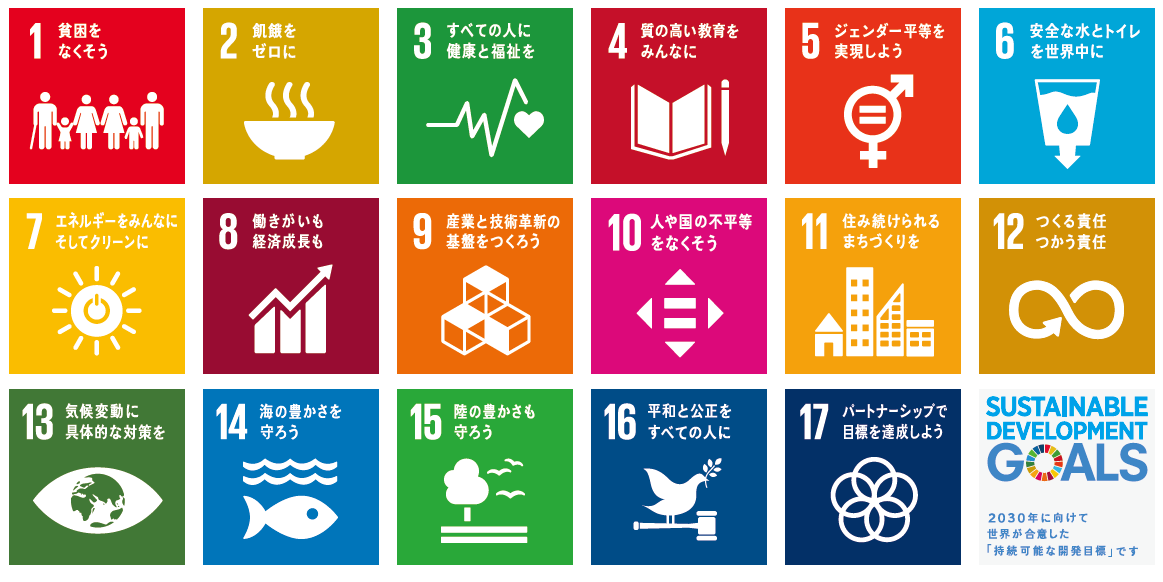 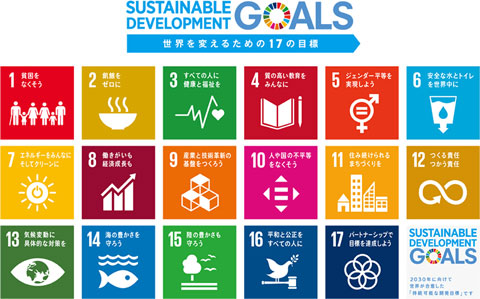 Ｑ１：今ザンビアでどんなことをしているか・村の開発隊員　・衛生調査　・看護師さんの手伝いＱ２：ザンビアの現状と将来について・支援について　・どんな国になってほしいかＱ３：なぜ看護師になろうと思ったのか・国際協力に携わりたい　・チャンスを得るためにＱ４：仕事で大変なことや苦労していること・その時の気持ちＱ５：現地の方たちとのコミュニケーションで何か工夫なさっていることＱ６：今の仕事はザンビアの人々にとってどのような役に立っているかＱ７：仕事のやりがい・どんなときに感じるかＱ８：別府さんにとって国際理解とは